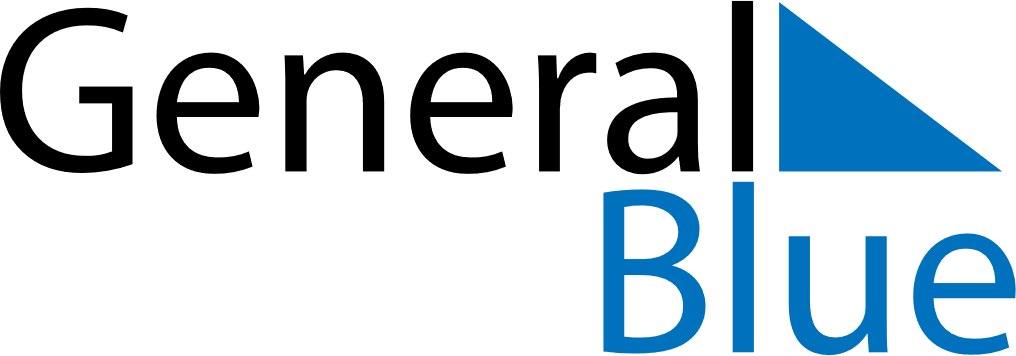 March 2021March 2021March 2021United Arab EmiratesUnited Arab EmiratesSUNMONTUEWEDTHUFRISAT12345678910111213Laylat al-Mi’raj141516171819202122232425262728293031